Επιλεγόμενο μάθημα ΕΠΕΙΓΟΥΣΑ  ΠΡΟΝΟΣΟΚΟΜΕΙΑΚΗ ΙΑΤΡΙΚΗ ΔΗΛΩΣΗ ΣΥΜΜΕΤΟΧΗΣ ΣΤΗΝ ΕΒΔΟΜΗ ΕΡΓΑΣΤΗΡΙΑΚΗ ΑΣΚΗΣΗΚαλούνται οι φοιτητές/τριες που έχουν  δηλώσει συμμετοχή στο επιλεγόμενο μάθημα Επείγουσα Προνοσοκομειακή Ιατρική  να δηλώσουν συμμετοχή σε μια από τις ομάδες της  Έβδομης   Εργαστηριακής Άσκησης. H δήλωση μπορεί να γίνει μόνο ηλεκτρονικά  στη διεύθυνση http://elearning.med.auth.gr/course/view.php?id=103  από 15/05/17 – 22/05/17Το κλειδί εγγραφής είναι epi2017Οι  Εργαστηριακές Ασκήσεις είναι υποχρεωτικές  Η έβδομη  εργαστηριακή άσκηση περιλαμβάνει Αποσυμπίεση πνευμοθώρακα Η άσκηση είναι  διάρκειας 2 ωρών, σε ομάδες των 12 ατόμων.Θα γίνεται στην Αίθουσα Διδασκαλίας της Κλινικής Αναισθησιολογίας και Εντατικής Θεραπείας, που βρίσκεται στον  πρώτο όροφο  του  Νοσοκομείου ΑΧΕΠΑ στη  Μονάδα  Ημερήσιας Νοσηλείας.Ακολουθεί πίνακας με τις ομάδες και τις ακριβείς ημερομηνίες.                                                          Οι  Υπεύθυνοι του Μαθήματος                                   Διευθυντής/Καθηγητής Δ. Βασιλάκος (Κλινική Αναισθησιολογίας)                                   Καθηγητής  Δ. Κούβελας (Β΄ Εργαστήριο Φαρμακολογίας)                                                               Τρίτη   15.5.2017ΕΛΛΗΝΙΚΗ ΔΗΜΟΚΡΑΤΙΑΤΜΗΜΑ ΙΑΤΡΙΚΗΣ  ΤΜΗΜΑ ΙΑΤΡΙΚΗΣ  ΤΜΗΜΑ ΙΑΤΡΙΚΗΣ  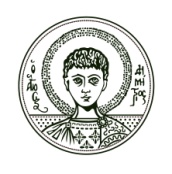 ΤΟΜΕΑΣ ΧΕΙΡΟΥΡΓΙΚΟΣΚΛΙΝΙΚΗ ΑΝΑΙΣΘΗΣΙΟΛΟΓΙΑΣ ΚΑΙ  ΕΝΤΑΤΙΚΗΣ ΘΕΡΑΠΕΙΑΣ Διευθυντής: Καθηγητής Δημήτριος Γ. Βασιλάκοςe-mail:  vassilakos@anesthesiology.grΤΟΜΕΑΣ ΧΕΙΡΟΥΡΓΙΚΟΣΚΛΙΝΙΚΗ ΑΝΑΙΣΘΗΣΙΟΛΟΓΙΑΣ ΚΑΙ  ΕΝΤΑΤΙΚΗΣ ΘΕΡΑΠΕΙΑΣ Διευθυντής: Καθηγητής Δημήτριος Γ. Βασιλάκοςe-mail:  vassilakos@anesthesiology.grΑΡΙΣΤΟΤΕΛΕΙΟΠΑΝΕΠΙΣΤΗΜΙΟΘΕΣΣΑΛΟΝΙΚΗΣΤηλ.:  2310-994862, - 994861,   Fax:-994860e-mail:  ahepa@anesthesiology.gr  Κτίριο: Π.Γ.Ν. ΑΧΕΠΑ  Θεσσαλονίκη  15.5.2017ΔΗΛΩΣΕΙΣ ΣΤΗΝ ΕΚΤΗ    ΕΡΓΑΣΤΗΡΙΑΚΗ ΑΣΚΗΣΗ ΦΡΟΝΤΙΣΤΗΡΙΟ ΤΡΑΥΜΑΤΟΣ  ΔΗΛΩΣΕΙΣ ΣΤΗΝ ΕΚΤΗ    ΕΡΓΑΣΤΗΡΙΑΚΗ ΑΣΚΗΣΗ ΦΡΟΝΤΙΣΤΗΡΙΟ ΤΡΑΥΜΑΤΟΣ  ΔΗΛΩΣΕΙΣ ΣΤΗΝ ΕΚΤΗ    ΕΡΓΑΣΤΗΡΙΑΚΗ ΑΣΚΗΣΗ ΦΡΟΝΤΙΣΤΗΡΙΟ ΤΡΑΥΜΑΤΟΣ  ΟΜΑΔΑΗΜΕΡΟΜΗΝΙΑΩΡΑ1Τετάρτη  17  Μαΐου 201716 - 182Τρίτη   23    Μαΐου 201716 - 183Τρίτη     23    Μαΐου 201718 - 20